Sensor 60V 1W-UNI v2 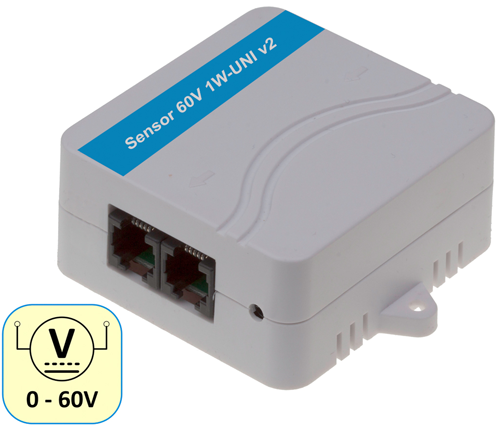 Senzor pro měření napětí z externího čidla převádí signál 0 až 60V na sběrnici 1-Wire UNI.Vstupní signál 0-60 V je galvanicky oddělen od výstupní sběrnice 1Wire-UNI.Senzor lze použít pro měření napájecího napětí 
-48V DC v telekomunikačních systémech.Vstup: 0 až 60V ss (lze použít pro -48V)Galvanické oddělení: AnoRozšířené možnosti: Možnost konverze jednotek a kalibrace hodnotyRozhraní: 1-Wire UNI (2x RJ11 pro řetězení) Připojuje se k: Poseidon 2250, 4002, Ares 12/14, Poseidon2Napájení: Ze sběrnice (1-Wire UNI) – max dva senzory na jeden aktivní port. Externí napájení: Lze použít externí napájecí adaptér 5VProstředí: vnitřní použití